Publicado en México el 14/03/2019 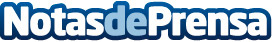 Unimat México abraza el ecologismo con su gama de alfombras y tapetes EcoGuardFabricadas con tereftalato de polietileno reciclable, las novedosas alfombras y tapetes EcoGuard sorprenden por sus cualidades antiderrapantes, un mantenimiento fácil y su diseño atractivo. Parece lógico que esta superficie eco friendly de Unimat México sea una de las más exitosas del mercadoDatos de contacto:Masaru Ceja BarbaNota de prensa publicada en: https://www.notasdeprensa.es/unimat-mexico-abraza-el-ecologismo-con-su-gama Categorias: Interiorismo Ecología Recursos humanos Consumo http://www.notasdeprensa.es